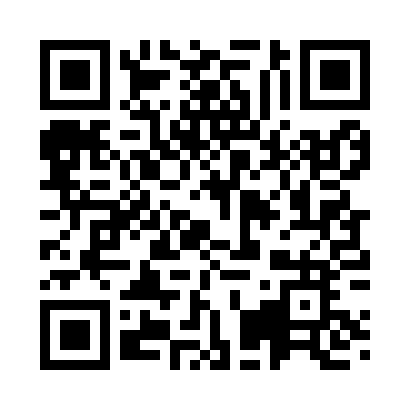 Prayer times for Saunametsa, EstoniaWed 1 May 2024 - Fri 31 May 2024High Latitude Method: Angle Based RulePrayer Calculation Method: Muslim World LeagueAsar Calculation Method: HanafiPrayer times provided by https://www.salahtimes.comDateDayFajrSunriseDhuhrAsrMaghribIsha1Wed2:545:211:166:329:1211:312Thu2:535:191:166:349:1511:323Fri2:525:161:166:359:1711:334Sat2:515:141:166:369:1911:345Sun2:505:111:166:389:2211:356Mon2:495:091:166:399:2411:367Tue2:485:061:166:409:2611:368Wed2:475:041:156:429:2811:379Thu2:465:011:156:439:3111:3810Fri2:454:591:156:449:3311:3911Sat2:444:571:156:469:3511:4012Sun2:434:541:156:479:3811:4113Mon2:424:521:156:489:4011:4214Tue2:424:501:156:499:4211:4315Wed2:414:481:156:509:4411:4416Thu2:404:461:156:529:4611:4517Fri2:394:431:156:539:4811:4618Sat2:384:411:156:549:5111:4719Sun2:374:391:166:559:5311:4820Mon2:374:371:166:569:5511:4921Tue2:364:351:166:579:5711:5022Wed2:354:341:166:589:5911:5123Thu2:344:321:166:5910:0111:5224Fri2:344:301:167:0010:0311:5325Sat2:334:281:167:0110:0511:5326Sun2:334:261:167:0210:0711:5427Mon2:324:251:167:0310:0811:5528Tue2:314:231:167:0410:1011:5629Wed2:314:221:167:0510:1211:5730Thu2:304:201:177:0610:1411:5831Fri2:304:191:177:0710:1511:58